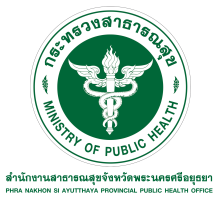 
 	นายพิทยา ไพบูลย์ศิริ นายแพทย์สาธารณสุขจังหวัดพระนครศรีอยุธยา กล่าวว่า เครื่องดื่มแอลกอฮอล์ 
ถ้าดื่มเป็นระยะเวลานานๆ จะทำให้เกิดโรคพิษสุราเรื้อรัง ทำลายตับและสมอง สติปัญญาเสื่อม ควบคุมตัวเองไม่ได้ 
จิตใจผิดปกติ กล้ามเนื้ออ่อนเปลี้ย เป็นตะคริว ปลายมือปลายเท้าชา กระเพาะอาหารอักเสบ เบื่ออาหาร 
ร่างกายซูบผอม และอาจเกิดโรคตับแข็งถ้าเสพติดมาก และไม่ได้เสพจะมีอาการกระวนกระวาย อ่อนเพลีย 
นอนไม่หลับ เหงื่อออกมาก คลื่นไส้ อาเจียน หัวใจเต้นเร็ว อารมณ์ฉุนเฉียว อาจมีอาการชักประสาทหลอน 
เป็นโรคจิต และถ้าดื่มแอลกอฮอล์ร่วมกับยาที่กดประสาท เช่น ยานอนหลับ ยากล่อมประสาท จะเสริมฤทธิ์กัน
ทำให้มีอันตรายมากขึ้นได้											นพ.พิทยา ไพบูลย์ศิริ กล่าวต่อว่า ด้วยพระราชบัญญัติควบคุมเครื่องดื่มแอลกอฮอล์ พ.ศ.2551 มีผลบังคับตั้งแต่
วันที่ 14 กุมภาพันธ์ 2551 ซึ่งนับเป็นกฎหมายควบคุมเครื่องดื่มแอลกอฮอล์ฉบับแรกของประเทศไทย
ที่มีเจตนารมณ์ ในการป้องกันเด็ก เยาวชน และประชาชนโดยทั่วไปมิให้เข้าถึงเครื่องดื่มแอลกอฮอล์โดยง่าย 
ประชาชนควรทราบเกี่ยวกับพระราชบัญญัติควบคุมเครื่องดื่มแอลกอฮอล์ พ.ศ.๒๕๕๑ ดังต่อไปนี้
มาตรา ๒๗ ห้ามขายเครื่องดื่มแอลกอฮอล์ ในสถานที่หรือบริเวณดังต่อไปนี้ 1)วัดหรือสถานที่สำหรับปฏิบัติพิธีกรรม
ทางศาสนา 2)สถานบริการสาธารณสุขของรัฐ สถานพยาบาลตามกฎหมายว่าด้วยสถานพยาบาล และร้านขายยา
ตามกฎหมายว่าด้วยยา 3)สถานที่ราชการ ยกเว้นบริเวณที่จัดไว้เป็นร้านค้าหรือสโมสร 4)หอพักตามกฎหมายว่าด้วยหอพัก 5)สถานศึกษาตามกฎหมายว่าด้วยการศึกษาแห่งชาติ 6)สถานีบริการน้ำมันเชื้อเพลิงตามกฎหมายว่าด้วยการควบคุม
น้ำมันเชื้อเพลิงหรือร้านค้าในบริเวณสถานีบริการน้ำมันเชื้อเพลิง 7)สวนสาธารณะของทางราชการที่จัดไว้เพื่อการพักผ่อนของประชาชนโดยทั่วไป 8)สถานที่อื่นที่รัฐมนตรีประกาศกำหนดโดยความเห็นชอบของคณะกรรมการ ผู้ใดฝ่าฝืน
ต้องระวางโทษจำคุกไม่เกินหกเดือน หรือปรับไม่เกินหนึ่งหมื่นบาท หรือทั้งจำทั้งปรับ มาตรา ๒๘ ห้ามขายเครื่องดื่มแอลกอฮอล์ในเวลาอื่นนอกจากเวลา ๑๑.๐๐ นาฬิกา ถึงเวลา ๑๔.๐๐ นาฬิกา  และตั้งแต่เวลา  ๑๗.๐๐ นาฬิกา 
ถึงเวลา ๒๔.๐๐ นาฬิกา  ยกเว้น การขายในอาคารท่าอากาศยานนานาชาติ และการขายในสถานบริการซึ่งเป็นไปตามกำหนดเวลาเปิดปิดของสถานบริการตามกฎหมายว่าด้วยสถานบริการผู้ใดฝ่าฝืนต้องระวางโทษจำคุกไม่เกินหกเดือน 
หรือปรับไม่เกินหนึ่งหมื่นบาท หรือทั้งจำทั้งปรับ ห้ามขายเครื่องดื่มแอลกอฮอล์ในวันมาฆบูชา วันวิสาขบูชา 
วันอาสาฬหบูชา วันเข้าพรรษา และวันออกพรรษา ยกเว้นการขายเฉพาะร้านค้าปลอดอากรภายในอาคาร
ท่าอากาศยานนานาชาติ ผู้ใดฝ่าฝืนต้องระวางโทษจำคุกไม่เกินหกเดือน หรือปรับไม่เกินหนึ่งหมื่นบาท หรือทั้งจำทั้งปรับ มาตรา ๒๙ ห้ามขายเครื่องดื่มแอลกอฮอล์แก่บุคคลซึ่งมีอายุต่ำกว่ายี่สิบปีบริบูรณ์ และบุคคลที่มีอาการมึนเมาจนครองสติไม่ได้ ผู้ใดขายเครื่องดื่มแอลกอฮอล์ให้กับบุคคลซึ่งมีอายุต่ำกว่ายี่สิบปีบริบูรณ์และบุคคลที่มีอาการมึนเมาจนครองสติไม่ได้  ต้องระวางโทษจำคุกไม่เกินหนึ่งปี หรือปรับไม่เกินสองหมื่นบาท หรือทั้งจำทั้งปรับ มาตรา ๓๒ ห้ามมิให้ผู้ใดโฆษณาเครื่องดื่มแอลกอฮอล์หรือแสดงชื่อหรือเครื่องหมายของเครื่องดื่มแอลกอฮอล์อันเป็นการอวดอ้างสรรพคุณ
หรือชักจูงใจให้ผู้อื่นดื่มโดยตรงหรือโดยอ้อม การโฆษณาประชาสัมพันธ์ใด ๆ โดยผู้ผลิตเครื่องดื่มแอลกอฮอล์ทุกประเภท
ให้กระทำได้เฉพาะการให้ข้อมูลข่าวสาร และความรู้เชิงสร้างสรรค์สังคม โดยไม่มีการปรากฏภาพของสินค้าหรือบรรจุภัณฑ์ของเครื่องดื่มแอลกอฮอล์นั้น ผู้ใดฝ่าฝืนต้องระวางโทษจำคุกไม่เกินหนึ่งปี หรือปรับไม่เกินห้าแสนบาท หรือทั้งจำทั้งปรับ  นอกจากต้องระวางโทษดังกล่าวแล้ว ผู้ฝ่าฝืนยังต้องระวางโทษปรับอีกวันละไม่เกินห้าหมื่นบาทตลอดเวลาที่ยังฝ่าฝืนหรือจนกว่าจะได้ปฏิบัติให้ถูกต้อง	สำหรับบุคคลที่งดดื่มเครื่องดื่มแอลกอฮอล์ได้สำเร็จ ก็คงรู้สึกว่าตนเองมีสุขภาพดีขึ้นแข็งแรงสดชื่นมากกว่า
ช่วงที่ดื่มเหล้า และอาจมีเงินเหลือให้เก็บหรือใช้จ่ายเพิ่มขึ้น เนื่องจากไม่ต้องเสียเงินไปกับการซื้อเหล้าหรือกับแกล้ม นอกจากนี้ยังช่วยให้ครอบครัวมีความสัมพันธ์ที่ดีขึ้น หากผู้ดื่มไม่ประสบความสำเร็จในการลดปริมาณการดื่มลง 
ควรปรึกษาแพทย์ในสถานบริการสาธารณสุขใกล้บ้านเพื่อรับความช่วยเหลือต่อไป และหากมีปัญหาหรือข้อสงสัย 
โทรสายด่วน 1413 ศูนย์ปรึกษาปัญหาสุราทางโทรศัพท์